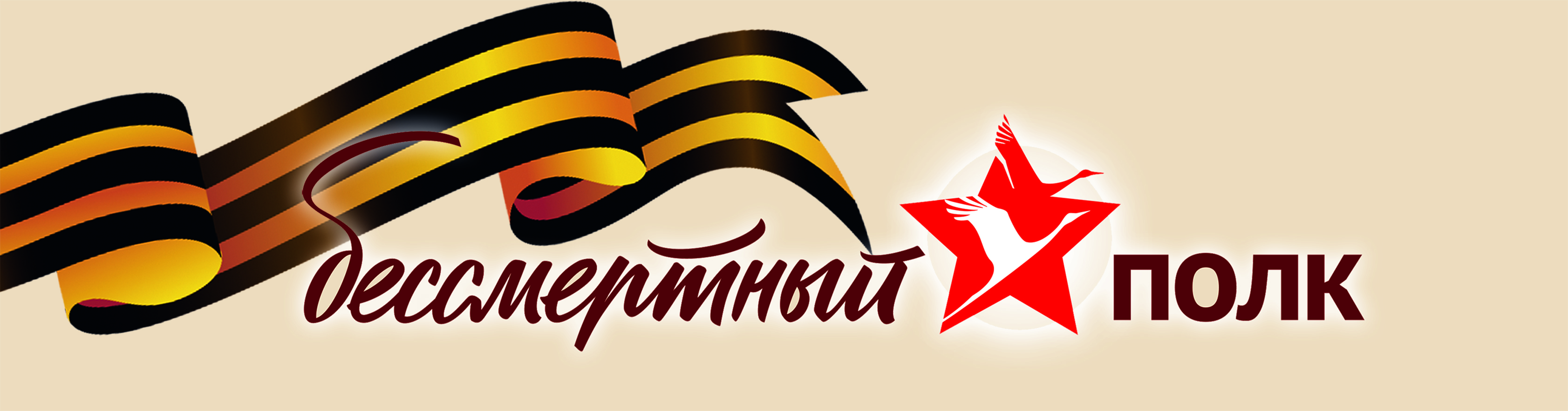     Впервые акция «Бессмертный полк» состоялась 9 мая 2012 года в Томске, а сегодня акция охватывает уже более 500 городов в 7 странах мира. 9 мая 2014 года в рядах Бессмертного полка вышли почтить память своих предков почти полмиллиона человек.     «Бессмертный полк» – общественная акция-шествие в колонне с портретами родственников-фронтовиков.     Эта акция призвана сохранить в каждой семье, в каждом доме память о солдатах и офицерах Великой Отечественной войны 1941 – 1945 годов, о каждом, кто не жалея жизни, боролся за освобождение Родины.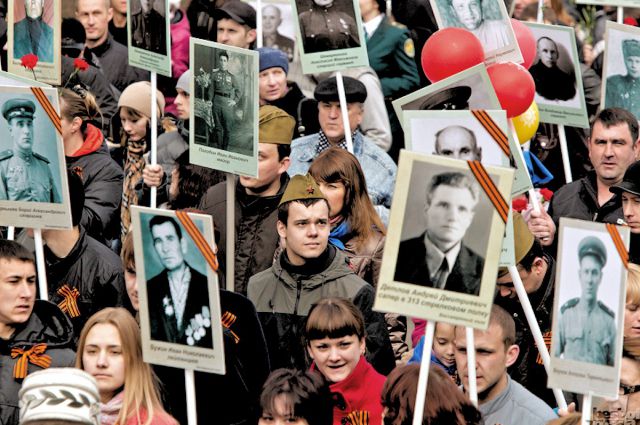 Положение о проведении Всероссийской акции «Бессметный полк»на территории Добринского муниципального района Липецкой области1. Общие положения1.1. «Бессмертный полк» - общественная, некоммерческая, неполитическая, негосударственная гражданская инициатива. 1.2. Организатором и официальным координатором акции «Бессмертный полк» в Добринском муниципальном районе  выступает Администрация  и Совет депутатов Добринского муниципального  района.1.3. Акция проводится с целью сохранения в каждой семье  памяти о солдатах Великой Отечественной войны 1941-1945 годов.1.4. Настоящее Положение определяет условия, сроки и порядок проведения Акции.1.5. Акция «Бессмертный полк» пройдет под девизом «Мы помним».
                                                              2. Условия и порядок проведения Акции2.1. Участником Акции может быть любой житель Добринского района независимо от вероисповедания, национальности, политических и иных взглядов.2.2. Для участия в акции необходимо следующее:
-  изготовить  и  пронести   в  колонне  9 мая  2015 года  транспарант/штендер  (фотографию размером 245 на 335 мм) своего солдата,  с указанием фамилии, имени,  отчества  и   воинского  звания,  который  уже никогда сам не сможет пройти   на  Параде.  Если   фотография  отсутствует,  то  можно   изготовить транспарант/штендер  без фотографии с указанием фамилии, имени, отчества и воинского звания ветерана.
2.3. Для участия в Акции необходимо в срок до 27 апреля 2015 года подать заявку с информацией об участии в Отдел молодежи, спорта и демографии администрации Добринского муниципального района по адресу п.Добринка, ул.М.Горького, д.5, телефон: 2-13-79, e-mail: dobrinka@admlr.lipetsk.ru2.4. Заявка должна содержать следующую информацию:- Ф.И.О., телефон лица, подающего заявку (или телефон контакта ответственного лица, при условии, что подается коллективная заявка от образовательного учреждения);-  Ф.И.О., годы жизни, воинское звание  солдата, ветерана ВОВ;-  Краткую биографию родственника - ветерана Великой Отечественной войны (по желанию участника акции).2.5. 9 мая 2015 года участники акции, изготовившие транспарант, формируют колонну «Бессмертный полк», которая пройдет торжественным шествием, посвященного 70-летию Победы в Великой Отечественной войне 1941 - 1945 годов, на Площадь Воинской Славы п.Добринка, ул.М.Горького.
2.6 В случае отсутствия транспаранта, участник акции вправе встать в строй колонны «Бессмертного полка» с фотографией любого формата.
3.  Этапы и сроки проведения Акции3.1   07.04.15 – 27.04.15 - прием заявок на участие во Всероссийской акции «Бессмертный полк»;3.2  08.04.15 – 30.04.15 - изготовление материалов (транспарантов) для проведения Акции;3.3 9 мая 2015 - проведение Акции, торжественное шествие колонны «Бессмертного полка», возложение цветов. 4. Информирование об условиях проведения Акции4.1. Информация о возможности участия в Акции будет распространяться через СМИ и на сайте администрации Добринского муниципального района.4.2. Организатор оставляет за собой право публиковать дополнительную информацию о проведении Акции.                                                                                                      Оргкомитет акции